АДМИНИСТРАЦИЯ АЛЕКСАНДРОВСКОГО СЕЛЬСОВЕТА САРАКТАШСКОГО РАЙОНА ОРЕНБУРГСКОЙ ОБЛАСТИП О С Т А Н О В Л Е Н И Е_________________________________________________________________________________________________________20.07.2022                        с. Вторая Александровка                                №  45-пОб утверждении отчета об исполнениибюджета сельсовета за 1 полугодие 2022 годаВ соответствии с пунктом 5 статьи 264.2 Бюджетного кодекса Российской Федерации и Положения о бюджетном процессе в муниципальном образовании Александровский сельсовет Саракташский район, утвержденном решением Совета депутатов района от 28.03.2019 года № 1411. Утвердить отчет об исполнении бюджета сельсовета за 1 полугодие 2022 года по доходам в сумме 1 801 132,01 рублей, по расходам в сумме 3 050 557,47 рублей, с превышением расходов над доходами в сумме 1 249 425,46 рублей с показателями:по доходам бюджета Александровского сельсовета по кодам классификации доходов бюджетов согласно приложению № 1;        по расходам бюджета Александровского сельсовета по разделам, подразделам классификации расходов бюджетов согласно приложению № 2;по источникам финансирования дефицита районного бюджета по группам, подгруппам классификации источников финансирования дефицитов бюджетов и группам классификации операций сектора государственного управления согласно приложению № 3.2. Бухгалтеру ЦОД Саракташского района (Долининой Л.А.) направить отчет об исполнении бюджета Александровского сельсовета за 1 полугодие 2022 года в Совет депутатов и в контрольно-счетный орган «Счетная палата» муниципального образования.3. Контроль за исполнением данного постановления оставляю за собой.4. Постановление вступает в силу со дня его подписания.Глава  МОАлександровский сельсовет                                                          Е.Д. РябенкоРазослано: прокурору района, финансовый отдел администрации Саракташского района, официальный сайт, в дело.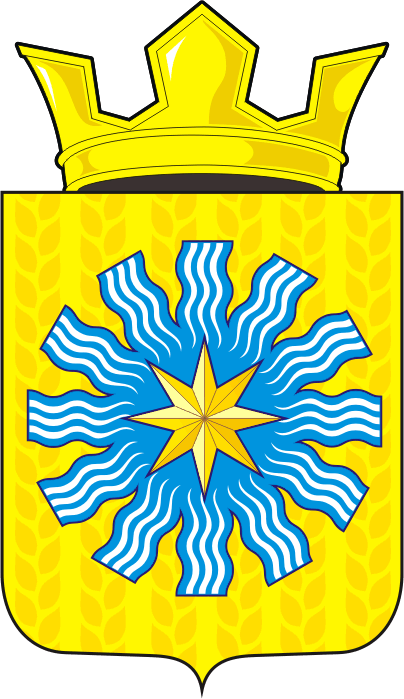 